Attachment E-3. Changes to Waves A-I Nonsmoker Survey ItemCurrently Approved Question TextCurrently Approved ResponsesRevision TypeRevised Question TextRevised ResponsesNA4_xWas the last time you smoked a cigarette, even one or two puffs…?Within the past 24 hoursWithin the past 7 daysWithin the past 30 daysWithin the past 3 monthsWithin the past 6 monthsWithin the past 1 yearWithin the past 5 yearsWithin the past 10 yearsWithin the past 15 yearsMore than 15 years agoRevisionWas the last time you smoked a cigarette, even one or two puffs…?1.Within the past 24 hours2. Within the past 7 days3. Within the past 30 days4. Within the past 3 months5. Within the past 6 months6. Within the past 1 year7. More than one year ago.NB4When you last tried to quit smoking, did you do any of the following?Across:YesNoDown:NB4_1. Give up cigarettes all at onceNB4_2. Gradually cut back on cigarettesNB4_3. Switch completely to electronic vapor products such as e-cigarettes, vape-pens, hookah-pens, electronic hookahs (e-hookahs), electronic cigars (e-cigars), electronic pipes (e-pipes), e-vaporizers, or tank systemsNB4_4.  Substitute some of your regular cigarettes with electronic vapor products such as e-cigarettes, vape-pens, hookah-pens, electronic hookahs (e-hookahs), electronic cigars (e-cigars), electronic pipes (e-pipes), e-vaporizers, or tanksystemsNB4_5. Switch to mild or some other brand of cigarettesNB4_6. Use nicotine replacements like the nicotine patch, nicotine gum, nicotine lozenges, nicotine nasal spray, or nicotine inhalerNB4_7. Use medications like Wellbutrin, Zyban, buproprion, Chantix, or vareniclineNB4_8. Get help from a telephone quit lineNB4_9. Get help from a website such as Smokefree.gov or CDC.gov/TipsNB4_10. Get help from a doctor or other health professionalNB4_11. Get help from a pharmacistRevisionWhen you last tried to quit smoking, did you do any of the following?Across:1. Yes2. NoDown:NB4_1. Give up cigarettes all at onceNB4_2. Gradually cut back on cigarettesNB4_3. Switch completely to vaping (using e-cigarettes, vape pens, JUULs, mods, or other personal vaporizers) NB4_4.  Substitute smoking some of your regular cigarettes with vaping (using e-cigarettes, vape pens, JUULs, mods, or other personal vaporizers)NB4_5. Switch to mild or some other brand of cigarettesNB4_6. Use nicotine replacements like the nicotine patch, nicotine gum, nicotine lozenges, nicotine nasal spray, or nicotine inhalerNB4_7. Use medications like Wellbutrin, Zyban, buproprion, Chantix, or vareniclineNB4_8. Get help from a telephone quit lineNB4_9. Get help from a website such as Smokefree.gov or CDC.gov/TipsNB4_10. Get help from a doctor or other health professionalNB4_11. Get help from a pharmacistNB4_12. Use a mobile App to help you quit smokingNB4_13. Use a texting program to help you quit smoking E-Cig IntroThe next questions are about electronic vapor products. These are devices that usually contain a nicotine-based liquid that is vaporized and inhaled. You may also know them as e-cigarettes, vape-pens, hookah-pens, electronic hookahs (e-hookahs), electronic cigars (e-cigars), electronic pipes (e-pipes), or e-vaporizers. Some brand examples are Blu, NJOY, Vuse, MarkTen, Fin, and Logic. Some examples of electronic vapor products are pictured below. 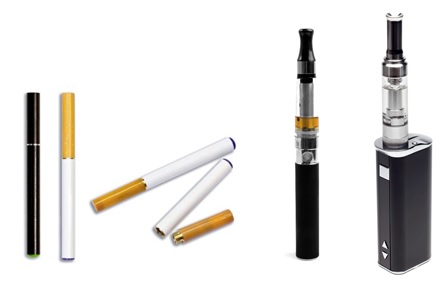 RevisionThe next questions are about vaping (using e-cigarettes, vape pens, JUULs, mods, other personal vaporizers). Vaping products are battery-powered and produce vapor instead of smoke. They typically use a nicotine liquid, although the amount of nicotine can vary and some may not contain any nicotine at all. Some common brands are JUUL, Vuse, MarkTen, Logic, and Blu. These questions concern electronic vaping products for nicotine use. The use of electronic vaping products for marijuana use is not included in these questions.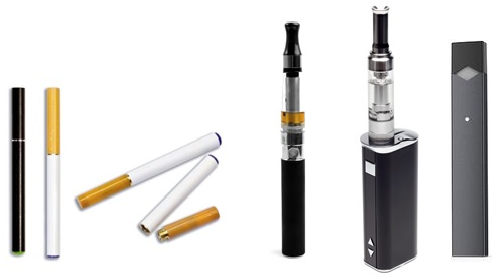 NB8Have you ever used electronic vapor products, even one time?1. Yes2. NoRevisionHave you ever vaped, even one time?1. Yes2. NoNB8aDuring the past 30 days, on how many days did you use electronic vapor products?1. 0 days2. 1 or 2 days3. 3 to 5 days4. 6 to 9 days5. 10 to 19 days6. 20 to 29 days7. All 30 daysRevisionDuring the past 30 days, on how many days did you vape?1. 0 days2. 1 or 2 days3. 3 to 5 days4. 6 to 9 days5. 10 to 19 days6. 20 to 29 days7. All 30 daysNB9Do you now use electronic vapor products…1. Every day2. Some days3. Not at allRevisionDo you now vape…1. Every day2. Some days3. Not at allNB9aOn the days that you use electronic vapor products, how often do you use them?1. Rarely2. Sometimes3. Often4. Very OftenRevisionOn the days that you vape, how often do you vape?1. Rarely2. Sometimes3. Often4. Very OftenNB9a_dateHow long ago did you first try an electronic vapor product?1. 1 to 2 weeks ago2. 3 to 4 weeks ago3. 1 to 3 months ago4. 4 to 6 months ago5. 7 to 12 months ago6. More than 1 year agoDeletionN/AN/ANB9aDo you usually use disposable electronic vapor products, rechargeable vapor products that use cartridges, or rechargeable vapor products that use refillable tanks? Please indicate the type of electronic vapor product that you use the most.1. Disposable devices that are not rechargeable or refillable2. Rechargeable devices that are used with non-refillable cartridges3. Rechargeable devices that have small refillable cartridges for e-liquid4. Rechargeable devices that have large refillable tanks for e-liquid5. Unknown device typeRevisionDo you usually vape with disposable devices, rechargeable devices that use pods or cartridges, or rechargeable devices that use large refillable tanks? Please indicate the type of device that you vape most often.1. Disposable devices that are not rechargeable or refillable2. Rechargeable devices that use pods or cartridges, like JUULs3. Rechargeable devices that have large refillable tanks5. Unknown device typeNB9bOn average, about how many do you now use each week? _________[ENTER NUMBER]DeletionN/AN/ANB9b_1When you use your electronic vapor product, does the liquid/contents usually contain nicotine?1. Yes2. No3. Don’t knowRevisionWhen you vape, does the liquid/contents usually contain nicotine?1. Yes2. No3. Don’t knowNB9cWhere did you get or buy the electronic vapor products that you have used?NB9c_1. A gas station or convenience storeNB9c_2. A grocery storeNB9c_3. A drugstoreNB9c_4. A mall or shopping center kiosk/standNB9c_5. Over the InternetNB9c_6. A store that sells electronic vapor products, such as a “vape shop”NB9c_11. Mass merchandisers or supercenters like Walmart, Target, or CostcoNB9c_8. From a family memberNB9c_9. From a friendNB9c_10. Some other person that is not a family member or a friendNB9c_7.  Other, specifyDeletionN/AN/ANB9dWhich of those is the main way you usually get your electronic vapor products?[Show list of responses provided in B9c]DeletionN/AN/ANB10Are any of the following a reason why you first tried/currently use electronic vapor products?NB10_1. They cost less than other forms of tobacco NB10_2. They can be used in places where smoking cigarettes isn’t allowedNB10_3. They might be less harmful to me than regular cigarettesNB10_4. They might be less harmful to people around me than regular cigarettesNB10_5. Electronic vapor products come in flavors I likeNB10_6. Electronic vapor products can help me quit smoking regular cigarettesNB10_7. Electronic vapor products can help me reduce the number of regular cigarettes I smokeNB10_8. Electronic vapor products don’t smellNB10_9. Using an electronic vapor product feels like smoking a regular cigaretteNB10_10. Electronic vapor products don’t bother people who don’t use tobaccoNB10_11. The advertising for electronic vapor products appeals to meNB10_12. They help me deal with cravings to smokeNB10_13. I have a friend or family member who suggested I use electronic vapor products as a way to quit smokingNB10_14. I was curious about electronic vapor productsNB10_15. Other, specifyRevisionAre any of the following a reason why you first tried/currently vape?NB10_1. I can vape when or where smoking cigarettes is not allowedNB10_2. Vaping might be less harmful to me than smoking cigarettesNB10_3. I like the flavorsNB10_4. Vaping can help me quit or cut back on smoking cigarettesNB10_5. Vaping helps me deal with cravings to smokeNB10_6. A friend or family member suggested I vape as a way to quit smokingNB10_7. A friend or family member [IF B9=3 insert: shared/ IF B9=1 or 2 insert: shares] their vaping device with meNB10_8. Vaping is popular among people my ageNB10_9. I [IF B9=3 insert: was/ IF B9=1 or 2 insert: am] curious about vapingNB10_10. Other, specifyNB11Which of those is the main reason you first tried/currently use electronic vapor products?[Show list of responses provided in B10]DeletionN/AN/ANB11aYou indicated previously that you have tried electronic vapor products before but do not currently use them every day or some days. Please indicate the reasons why you do not use electronic vapor products now_____[OPEN ENDED] DeletionN/AN/ANB12Do you use electronic vapor products in places where smoking regular cigarettes is not allowed?1. Yes2. NoDeletionN/AN/ANB12aDo you use electronic vapor products in any of the following places?NB12a_1. Restaurants or barsNB12a_2. Stores or shopping mallsNB12a_3. AirplanesNB12a_4. Beaches, parks, or other outdoor placesNB12a_5. In your car or other type of vehicleNB12a_6. In your homeNB12a_7. Somewhere else, specifyDeletionN/AN/ANB13As far as you know or believe is the use of electronic vapor products in combination with regular cigarettes less harmful than smoking only regular cigarettes, more harmful than smoking only  regular cigarettes, or equally as harmful as smoking only regular cigarettes? Please indicate your answer on a scale of 1 to 5, where one is much less harmful, 3 is the same as regular cigarettes, and 5 is much more harmful.1.Much less harmful than smoking only regular cigarettes2. Slightly less harmful than smoking regular cigarettes3. Equally harmful as smoking only regular cigarettes4. Slightly more harmful than smoking regular cigarettes5. Much more harmful than smoking only regular cigarettesRevisionIn your opinion, regularly vaping and smoking cigarettes is…1.Much less harmful to one’s health than only smoking cigarettes2. Slightly less harmful to one’s health than only smoking cigarettes3. Equally harmful to one’s health as only smoking cigarettes4. Slightly more harmful to one’s health than only smoking cigarettes5. Much more harmful to one’s health than only smoking regular cigarettesNB14Do you want to quit using electronic vapor products for good?1.Yes2. NoRevisionDo you want to quit vaping for good?1. Yes2. NoNB15Do you plan to quit using electronic vapor products….1. In the next 7 days,2. In the next 30 days,3. In the next 6 months,4. In the next 1 year, or5. More than 1 year from now?6. I do not plan to quit using electronic vapor products for good7. Not sure/UncertainDeletionN/AN/ANC4bHow likely do you think it is that smoking will worsen medical complications from diabetes such as blindness, renal failure, or amputations?1. Extremely likely2. Very likely3. Somewhat likely4. Very unlikely5. Extremely unlikelyDeletionN/AN/ANC3Do you think that breathing smoking from other people’s cigarettes or from other tobacco products is…1. Not at all harmful to one’s health2. Somewhat harmful to one’s health3. Very harmful to one’s healthDeletionN/AN/ANC4How likely do you think it is that regularly breathing secondhand tobacco smoke would cause children to have asthma or breathing problems?1. Extremely likely2. Very likely3. Somewhat likely4. Very unlikely5. Extremely unlikelyDeletionN/AN/ANC4aHow likely is it that regularly breathing secondhand tobacco smoke would cause nonsmokers to have asthma, infections, or lung damage?1. Extremely likely2. Very likely3. Somewhat likely4. Very unlikely5. Extremely unlikelyRevisionIn your opinion how likely is it that regularly breathing secondhand tobacco smoke would worsen asthma or cause infections or lung damage among nonsmokers?1. Extremely likely2. Very likely3. Somewhat likely4. Very unlikely5. Extremely unlikelyND1aDuring the past 7 days, that is, since [DATE], on how many days did you breathe vapor from someone else who was using electronic vapor products in an indoor or outdoor place?__________[# Days]DeletionN/AN/AND1bDuring the past 7 days, that is, since [DATE], on how many days did you breathe vapor from someone else who was smoking cigarettes in an indoor or outdoor place?__________[# Days]DeletionN/AN/ANE10cIn the past 6 months, that is since [DATE], have you recommended any family members or friends that smoke to talk with a health care professional such as a physician, nurse, or dentist about quitting smoking?1. Yes2. NoDeletionN/AN/AND6Among close friends, do…1. All of them smoke?2. Most of them smoke?3. Most of them NOT smoke?4. None of them smoke?DeletionN/AN/AND7Among close relatives, do…1. All of them smoke?2. Most of them smoke?3. Most of them NOT smoke?4. None of them smoke?DeletionN/AN/ANE8bN/AN/AAdditionNot counting decks, porches, or garages, inside your home, is smoking…1.Always allowed2. Allowed only at some times or in some places3. Never allowedNE9_1N/AN/AAdditionAre you seriously considering increasing restrictions on smoking in your household?1. Definitely yes2. Probably yes3. Probably not4. Definitely notNE9A telephone quitline is a free telephone-based service that connects people who smoke cigarettes with someone who can help them quit. Are you aware of any telephone quitline services that are available to help smokers?1. Yes2. NoDeletionN/AN/ANE19Where have you seen or heard about the TIPS campaign?Across: 1. Yes2. NoDown:NE19_1. On TVNE19_2. On the radioNE19_3. In newspapers or magazinesNE19_4. On the InternetNE19_5. Billboards or other outdoor adsDeletionN/AN/ANF4What type of Internet connection do you have for your home computer or other primary computer?1.Cable/DSL/Broadband/High-Speed2. Dial-Up3. Not SureDeletionN/AN/ANF20Sometimes people use the Internet specifically for health-related reasons. In the past 30 days, have you used the Internet for any of the following reasons?Across:1. Yes2. NoDown:NF20_1. Looked for information about quitting smokingNF20_2. Looked for information about electronic vapor products (e.g., e-cigarettes, e-vaporizers)NF20_3. Looked for information about nicotine replacement therapies (e.g., patches, gum, lozenges)NF20_4. Downloaded a mobile App to help you quit smokingRevisionSometimes people use the Internet specifically for health-related reasons. In the past 30 days, have you used the Internet for any of the following reasons?Across:1. Yes2. NoDown:NF20_1. Looked for information about quitting smokingNF20_2. Looked for information about vaping (using e-cigarettes or other vaping products)NF20_3. Looked for information about nicotine replacement therapies (e.g., patches, gum, lozenges)NF20_4. Downloaded a mobile App to help you quit smokingNF20_5. Signed up for a texting program to help you quit smokingNF20_6. Created an online plan to help you quit smokingNF21In the past 30 days, have you shared information via email, social media, blog or online forum/support group about any of the following?Across:1. Yes2. NoDown:NF21_1. How to quit smokingNF21_2. CDC Tips campaign messages/videosNF21_3. Electronic vapor products (e.g., e-cigarettes, e-vaporizers)NF21_4. Nicotine replacement therapies (e.g., patches, gum, lozenges)DeletionN/AN/ANF27_xWould this ad make you want to encourage someone you care about to quit smoking?1. Yes2. NoDeletionN/AN/ANF28_1xOn a scale of 1 (not at all) to 5 (extremely), to what degree did the ad focus on the benefits of quitting smoking cigarettes?1. Not at all2. Slightly3. Moderately4. Very5. ExtremelyDeletionN/AN/ANF28_2xOn a scale of 1 (not at all) to 5 (extremely), to what degree did the ad focus on the consequences of continuing to smoke cigarettes?1. Not at all2. Slightly3. Moderately4. Very5. ExtremelyDeletionN/AN/ANF28_3xPlease rate the overall tone of the ad on a scale from 1 (extremely negative) to 5 (extremely positive)1. Extremely negative2. Slightly negative3. Neither negative nor positive4. Slightly positive5. Extremely positiveDeletionN/AN/ANF29Did seeing these ads on television make you want to encourage someone you care about to quit smoking?1. Yes2. NoDeletionN/AN/ANF30Did you talk to anyone about any of these ads?1. Yes2. NoDeletionN/AN/ANF37Where did you see these advertisements?Across:1.Yes2.NoDown:NF37_1. Magazines or print publicationsNF37_2. Websites onlineNF37_3. Public places such as bus shelters, bus interiors, outdoor bulletins, etc.RevisionWhere did you see these advertisements?NF37_1. Magazines or print publicationsNF37_2. Websites onlineNF37aN/AN/AAdditionIn the past XX Months, since [DATE], have you seen any of these ads in public places outside your home such as billboards, bus shelters, or bus interiors?1. Yes2. NoNF38When you go to a convenience store, supermarket, or gas station, how often do you see ads or promotions for electronic cigarettes or e-cigarettes?1. I never go to a convenience store, supermarket, or gas station2. Never3. Rarely4. Sometimes5. Most of the time6. AlwaysRevisionWhen you go to a convenience store, supermarket, or gas station, how often do you see ads or promotions for vaping products?1. I never go to a convenience store, supermarket, or gas station2. Never3. Rarely4. Sometimes5. Most of the time6. AlwaysNG1How many children aged 17 or younger live in your household 6 months or more of the year? _______Number of childrenRevisionHow many people are 17 years of age or younger and currently live in your household at least 50% of the time? If none, enter “0.” Include babies and small children. Your answer will help represent the entire U.S. population and will be kept confidential. Thank you!________Number of childrenNG6The next question is about the total income of YOUR HOUSEHOLD for the PAST 12 MONTHS. Please include your income PLUS the income of all members living in your household (including cohabiting partners and armed forces members living at home). Please count income BEFORE TAXES and from all sources (such as wages, salaries, tips, net income from a business, interest, dividends, child support, alimony, and Social Security, public assistance, pensions, or retirement benefits).Was your total HOUSEHOLD income in the past 12 months…1. Below $35,0002. $35,000 or more3. Don’t KnowRevisionHow much is the combined income of all members of YOUR HOUSEHOLD for the PAST 12 MONTHS? Please include your income PLUS the income of all members living in your household (including cohabiting partners and armed forces members living at home). Please count income BEFORE TAXES and from all sources (such as wages, salaries, tips, net income from a business, interest, dividends, child support, alimony, and Social Security, public assistance, pensions, or retirement benefits).1. Below $50,0002. $50,000 or more3. Don’t KnowNG6aWe would like to get a better estimate of your total HOUSEHOLD income in the past 12 months before taxes. Was it…1.Less than $5,0002. $5,000 to $7,499 3. $7,500 to $9,999 4. $10,000 to $12,499 5. $12,500 to $14,999 6. $15,000 to $19,999 7. $20,000 to $24,999 8. $25,000 to $29,999 9. $30,000 to $34,999RevisionWe would like to get a better estimate of your total HOUSEHOLD income in the past 12 months before taxes. Was it…1.Less than $5,0002. $5,000 to  $7,499 3. $7,500 to $9,999 4. $10,000 to $12,499 5. $12,500 to $14,999 6. $15,000 to $19,999 7. $20,000 to $24,999 8. $25,000 to $29,999 9. $30,000 to $34,99910. $35,000 to $39,99911. 40,000 to $49,999NG6bWe would like to get a better estimate of your total HOUSEHOLD income in the past 12 months before taxes. Was it…1. $35,000 to $39,9992.  $40,000 to $49,9993.  $50,000 to $59,9994.  $60,000 to $74,9995.  $75,000 to $84,9996.  $85,000 to $99,9997.  $100,000 to $124,9998.  $125,000 to $149,9999.  $150,000 to $174,99910. $175,000 or more RevisionWe would like to get a better estimate of your total HOUSEHOLD income in the past 12 months before taxes. Was it…1. $50,000 to $59,9992. $60,000 to $74,9993. $75,000 to $84,9996. $85,000 to $99,9994. $100,000 to $124,9995. $125,000 to $149,9996. $150,000 to $174,99910. $175,000 to $199,99911. $200,000 to $249,99912. $250,000 or more NG7Are you now married, widowed, divorced, separated, never married, or living with a partner? 1.Married2. Widowed3. Divorced4. Separated5. Never married6. Living with a partnerRevisionAre you now…1. Married2. Widowed3. Divorced4. Separated5. Never marriedNG7aN/AN/AAdditionAre you currently living with a partner to whom you are not married?1.Yes2. NoNADD1Those are all of our questions. Thanks so much for your participation in our survey. As a token of our appreciation, we would like to send you [IF SAMPLE= KP WITHDRAWN, “$15”; IF SAMPLE=ABS, “$20”]. Would you pleaseprovide your name and mailing address so that we can put the check in the mail. This information will not be connected with your survey responses in any way.After you have entered your information, please make sure to click “Next.”Name (First/Last):Street Address (If applicable, include unit number):City:State:Zip Code:RevisionThose are all of our questions.  Thanks so much for your participation in our survey.  As a token of our appreciation, we would like to send you $[IF SAMPLE = KP WITHDRAWN, $15; IF SAMPLE=ABS, INSERT INCENTIVE VALUE FROM LOOKUP TABLE based on MNO;  IF SAMPLE=ABS and incentive value is missing from lookup table, insert: $20].  Please verify your name and mailing address so that we can put the check in the mail. To ensure that you will be able to deposit or cash the check, please be sure to provide us with your full first AND last name; if you provide incomplete or inaccurate information, you may not be able to deposit the check. This information will not be connected with your survey responses in any way.Please select the field(s) that you’d like to update. If all of the information is correct, please select “All of the above are correct”.1.Name (First/Last):2.Mailing Address:3.All of the above are correctNADD1_1N/AN/AAdditionPlease type in the name to whom you’d like us to send the incentive check:Name___________NADD1_2N/AN/AAdditionPlease type in the address to where we should send the incentive check:Street Address:City:State:Zip Code:NADD2N/AN/AAdditionIs the contact information below now up-to-date?1. Yes2. NoNCONTACT_AN/AN/AAdditionThank you for your participation in this important study! If you entered your address information on the previous question, your check for participation will arrive in the next 4 – 6 weeks.  The CDC will also have the opportunity to do at least one more survey in the future, with additional rewards and prizes for participation.  Would you be willing to participate in another survey for the CDC?1. Yes2. NoNCONTACT_A1N/AN/AAdditionIs this the address where you would like us to send your next CDC survey invitation?1. Yes2. NoNCONTACT_A2N/AN/AAdditionPlease provide us with the address that you would like us to use to send you your next CDC survey invitationStreet Address:City:State:Zip Code:NCONTACT_BN/AN/AAdditionSo that you can participate in the future if you choose to do so, please provide your e-mail address and best phone number to reach you below.  Remember, you can decline to do any survey at that time if you do not want to do it.   My email address is:The best phone number to reach me:  NCONTACT2_AN/AN/AAdditionIn case we are unable to reach you through the email address or phone number you provided in the previous question, is there an alternate email address or a phone number to be able to reach?   It is very important for us to hear back from you for future surveys that we will be sending out so we can ensure that the researchers have complete data for this new and important study. Alternate Email:Alternate phone number to reach you: